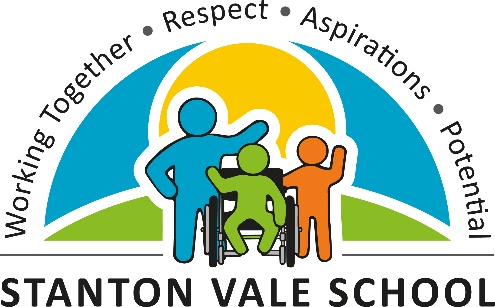 Governor Information 2023 - 2024NameType of GovernorRemitStart DateEnd DatePosition of ResponsibilityMartin Gilraine Co-opted Finance03/07/202302/07/2027Chair Of GovernorsGemma Crammond Co-opted 03/07/202302/07/2027VCBeth FletcherParentSEND03/07/202302/07/2023Aime Perkinson Co-opted Safeguarding 03/07/202302/07/2023Mark LewisParentHealth and Safety 03/07/202302/07/2023Interim VCEmma KehoeEx-OfficioN/AApril 2022N/AHeadteacher Emma Kealey N/AN/AN/AN/AClerk